VACATURESJABLOON BOF-ZAP Werkwijze:Vul de info over de vacature inVul de vacaturetekst in (Ndl en Eng)Maak eventueel wijzigingen of aanvullingen aan de vacaturetekst Let op: de in het vacaturebericht vermelde (vorm)voorschriften zijn bepalend voor de ontvankelijkheid van de kandidaturen 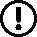 Na positief advies op de Faculteitsraad kan de vacature ingegeven worden in e-recruitment (zie ook de handleidingen op de portaalpagina). Als het om een Mail tegelijk ook het verslag van de Faculteitsraad door naar BOF voor advies van de Onderzoeksraad.Let op:Voor ZAP en BOF-TT is er een ander vacaturesjabloonVerplichte publicatie in Nederlands en Engels (zie beslissing BC 27/03/2014 om alle ZAP en AAP vacatures te publiceren op de jobportaalsite van de Europese Unie ec.europa.eu/euraxess/)Meer info op de portaalpagina:In dienst nemen van ZAPVacaturepagina - NederlandsVacaturepagina - EngelsVACATURE BOF-ZAPGraad: Vakgebied (Ndl en Eng):  Tewerkstellingspercentage: Faculteit: Wensen m.b.t. publicatietermijn of uiterste sollicitatiedatum: Publicatie door faculteit via: Voorzitter beoordelingscommissie (=aanvrager): Aanvrager team (optioneel): Overige leden beoordelingscommissie (=lid commissie): Prescreeningsvragen (optioneel):Als kandidaten solliciteren krijgen ze deze vra(a)g(en) voorgelegd. Het antwoord wordt toegevoegd aan hun sollicitatiegegevens. Zo heeft u de mogelijkheid om extra informatie in te winnen, wat u kan helpen tijdens de selectie.NEDERLANDSVraag: Antwoord verplicht? Ja/NeeAntwoord (kies een van volgende mogelijkheden en verwijder de andere):Meerkeuze: Waarderingsschaal: NumeriekVrije tekst (let op: max. 200 tekens)Kopieer bovenstaande indien meer dan 1 vraag.ENGELSVraag: Antwoord verplicht? Ja/NeeAntwoord (kies een van volgende mogelijkheden en verwijder de andere):Meerkeuze: Waarderingsschaal: NumeriekVrije tekst (let op: max. 200 tekens)Kopieer bovenstaande indien meer dan 1 vraag.OVER DE UGENTDe Universiteit Gent is een van de belangrijkste onderwijs- en onderzoeksinstellingen in de Lage Landen. 15.000 medewerkers en 50.000 studenten maken dagelijks het motto “Durf Denken” waar. Kwaliteitsvol onderwijs, internationaal gewaardeerd onderzoek en een pluralistische maatschappelijke verantwoordelijkheid kenmerken de missie van de UGent.OPDRACHTDeze vacature betreft een ambt als ZAP met hoofdzakelijk onderzoeksopdracht. Kandidaten moeten getuigen van een wetenschappelijke excellentie op basis van criteria van wetenschappelijke kwaliteit, wat onder meer blijkt uit publicaties in tijdschriften en boeken met internationale zichtbaarheid en uit het vooropgestelde wetenschappelijk onderzoek in het onderzoeksplan.Het opnemen van dit ambt, dat wordt gefinancierd vanuit het Bijzonder Onderzoeksfonds, impliceert het privilege om zich gedurende een periode van 5 jaar nagenoeg exclusief toe te leggen op onderzoeksactiviteiten, met een beperkte onderwijsopdracht van maximum 8 studiepunten per semester, gemiddeld over 3 jaar. Zie voor het verder verloop van de academische loopbaan de rubriek ‘Aanstellingsinformatie’ hieronder.Academisch onderwijsU doceert verschillende opleidingsonderdelen in het domein van .Wetenschappelijk onderzoekU bouwt onderzoek uit in het domein van .Wetenschappelijke dienstverleningU werkt mee aan de interne en externe dienstverlening van de vakgroep .PROFIELKennis/ervaringU heeft reeds excellent wetenschappelijk onderzoek verricht in het opgegeven vakgebied zoals blijkt uit onderzoeksoutput van hoog niveau in nationale en internationale publicaties (tijdschriften en/of boeken) met leescomité;Ervaring hebben in het leiden van onderzoek en/of het begeleiden van doctoraten;U beschikt over didactische vaardigheden die gericht zijn op het ontwikkelen en realiseren van academische competenties bij universiteitsstudenten;Strekken tot aanbeveling:Internationale mobiliteit o.m. door onderzoekverblijven in onderzoeksinstellingen extern aan de instelling waaraan de hoogste academische graad werd behaald ;Positief geëvalueerde ervaring met verstrekt en/of georganiseerd onderwijs op academisch niveau Onderwijsprofessionalisering …U dient de onderwijstaal waarin u een opleidingsonderdeel zal doceren te beheersen op het ERK-niveau C1. U kan dit aantonen aan de hand van een taalattest of een diploma behaald aan een instelling waarin die taal de onderwijstaal is.Bovendien vereist artikel II.270, §1 van de Codex Hoger Onderwijs dat: (i) u binnen de 2 jaar na de aanstelling de Nederlandse taal minstens op ERK-niveau A2 dient te beheersen. (ii) u op het moment van benoeming of ten laatste 5 jaar na de aanstelling het vereiste beheersingsniveau op ERK-niveau B2 moet kunnen aantonen.Meer info: Language requirements at Ghent University for professorial staff — Ghent University (ugent.be)Vaardigheden/attitudesU bent kwaliteitsgericht; U hebt zin voor initiatief;…ToelatingsvoorwaardenU bent houder van een diploma van doctor op proefschrift of van een diploma of certificaat dat als gelijkwaardig wordt erkend (artikel V.20 Codex Hoger Onderwijs). Bij beoordeling van een buitenlands (niet-EU) diploma kan alsnog een gelijkwaardigheidsattest moeten worden aangevraagd bij NARIC; wij raden u aan – in voorkomend geval – de erkenningsprocedure bij NARIC zo spoedig als mogelijk op te starten. U dient uiterlijk op de datum van aanstelling over deze erkenning te beschikken. U beschikt over minstens twee jaar postdoctorale ervaring op . De termijn van 2 jaar wordt bepaald op basis van de datum vermeld op het hierboven gevraagde diploma.AANSTELLINGSINFORMATIEAfhankelijk van het specifieke profiel van de geselecteerde kandidaat wordt de graad van docent (tenure track), hoofddocent, hoogleraar of gewoon hoogleraar toegekend. Dit wordt beslist door het Universiteitsbestuur op voordracht van de Faculteitsraad.Indien docent We bieden u een aanstelling in tijdelijk dienstverband in een Tenure Trackstelsel voor een termijn van vijf jaar met hoofdzakelijk onderzoeksopdracht. Bij gunstige beoordeling door het universiteitsbestuur wordt het mandaat omgezet in een vaste benoeming in de graad van hoofddocent. De tijdsbesteding voor onderzoek, onderwijs en wetenschappelijke dienstverlening kunnen op dat moment herzien worden.Indien u reeds een  betrekking als ZAP-lid of een gelijkwaardige functie in een universiteit of instelling voor onderzoek uitoefent, kan u onmiddellijk worden benoemd in de graad van docent, onverminderd de mogelijkheid die geboden wordt voor een tijdelijke aanstelling in artikel V.28 van de Codex Hoger Onderwijs.Indien hoofddocent, hoogleraar of gewoon hoogleraarWe bieden u een benoeming in vast dienstverband in de aanvangsgraad van hoofddocent, hoogleraar of gewoon hoogleraar, onverminderd de mogelijkheid die geboden wordt voor een tijdelijke aanstelling in artikel V.28 van de Codex Hoger Onderwijs. De eerste periode van 5 jaar heeft u hoofdzakelijk een onderzoeksopdracht. Nadien kan de tijdsbesteding voor onderzoek, onderwijs en wetenschappelijke dienstverlening herzien worden.De indiensttreding is vanaf .ONS AANBODHet ZAP- loopbaanbeleid is gebaseerd op talentontwikkeling en groei, waarbij visieontwikkeling en strategie – zowel persoonlijk als op groepsniveau – centraal staan. UGent zet in op loopbaanbegeleiding en coaching van het ZAP-lid in de diverse fasen van de loopbaan. Meer info :
www.ugent.be/nl/vacatures/mobiliteit-loopbaanpaden/loopbaanpad/zap. De UGent engageert zich om nieuwe ZAP-leden passend te onthalen en voldoende begeleiding aan te bieden. De basis docententraining en opleidingen ‘Nederlands’ en ‘Engels’ voor anderstalige professoren zijn slechts een greep uit ons breed opleidings- en vormingsaanbod. Verder kan elk UGent-personeelslid rekenen op een aantal voordelen zoals een fietsvergoeding, terugbetaling abonnement openbaar vervoer woon-werkverkeer, kinderopvang, een ruim sportaanbod, ecocheques … Een volledig overzicht van onze personeelsvoordelen.UGent zet ook in op het onthaal van internationale ZAP. UGent biedt diverse huisvestingsmogelijkheden, een verhuisvergoeding, de International School voor schoolgaande kinderen (korting op het inschrijvingsgeld), ondersteuning bij registratie bij Stad Gent, ondersteuning bij de procedure voor gezinshereniging en andere administratieve aangelegenheden die verband houden met een verhuis naar Gent. Meer info vindt u op: www.ugent.be/en/work/talent. Kandidaten die nieuw aangesteld worden aan de UGent met een ZAP-aanstellingspercentage van ten minste 50% en kandidaten bij wie het ZAP-aanstellingspercentage aan de UGent wordt uitgebreid naar ten minste 50%, ontvangen een Startkrediet van € 210.000 dat vrij kan worden aangewend voor personeel, werking en/of uitrusting.  GENDER EN DIVERSITEITDe Universiteit Gent voert een gelijke kansenbeleid en moedigt iedereen aan te solliciteren. UGent streeft tevens naar een genderbalans waarbij ten hoogste 60% van de doctoraatshoudende leden van het academisch personeel van hetzelfde geslacht is. Kandidaturen van vrouwen zijn daarom bijzonder welkom. Zolang op het niveau van een betrokken wetenschapsgroep aan dit streefcijfer niet is voldaan, geeft het universiteitsbestuur voor betrekkingen binnen die wetenschapsgroep bij gelijke kwalificaties in beginsel voorrang aan de kandidaten van het ondervertegenwoordigde geslacht. Deze voorrang is niet automatisch en onvoorwaardelijk, daar bij de beoordeling steeds rekening moet worden gehouden met de persoonlijke situatie van elke kandidaat.SELECTIEPROCEDURENa de uiterste inschrijvingsdatum worden alle ingekomen kandidaturen overgemaakt aan de facultaire selectiecommissie die voor deze vacature werd samengesteld. De selectiecommissie kan na een preselectie op basis van de ingediende en als ontvankelijk beoordeelde dossiers, de kandidaten horen over hun visie en planning inzake onderwijs, onderzoek en dienstverlening. Er kan ook worden overgegaan tot de organisatie van een proefles of een uiteenzetting over een onderwerp in het betreffende vakgebied.Hierna maakt de selectiecommissie een rangschikking op van de geschikte kandidaten en legt deze ter advies voor aan de faculteitsraad. Het advies van de faculteitsraad zal ter advies aan de Onderzoeksraad worden voorgelegd en vervolgens aan het Universiteitsbestuur voor goedkeuring worden voorgedragen.Kandidaten wordt gevraagd hun 5 academische verwezenlijkingen met de meeste impact verder toe te lichten. Zo kan de kandidaat naast wetenschappelijke publicaties, ook verdiensten voorleggen als kennisoverdracht door wetenschapsvulgarisatie, maatschappelijke valorisatie, public awareness, seminaries of presentaties op conferenties. Deze competenties worden meegewogen in de beoordeling van de kandidaten.De beoordeling van de gevraagde internationale mobiliteit is breed en gebeurt mede vanuit genderperspectief waarbij naast lange verblijven in het buitenland ook andere vormen van internationalisering worden in rekening gebracht.   Zwangerschapsverlof, langdurig ziekteverlof, ouderschapsverlof, zorgverlof of andere afwezigheden worden in rekening gebracht bij het beoordelen van de beschikbare tijd voor het realiseren van wetenschappelijke output.  SOLLICITERENSolliciteren kan alleen online via e-recruitment tot de uiterste inschrijvingsdatum (zie bovenaan). We aanvaarden geen laattijdige of onvolledige sollicitaties, of sollicitaties die niet via de online toepassing worden bezorgd.Volgende documenten dient u toe te voegen aan uw sollicitatie: Let op: de in het vacaturebericht vermelde (vorm)voorschriften zijn bepalend voor de ontvankelijkheid van de kandidaturen In het veld ‘Sollicitatieformulier’: het sollicitatieformulier voor BOF-ZAP + alle vermelde bijlagen (o.a. 5-jarig onderzoeksplan en onderzoeksvisie op lange termijn), samengevoegd als 1 PDF-document van maximum 10 MB.In het veld ‘Diploma’: de afschriften van het PhD diploma. Als u een buitenlands diploma bezit in een andere taal dan onze landstalen (Nederlands, Frans of Duits) of het Engels, dient u een voor eensluidende vertaling bij te voegen in één van bovengenoemde talen.In het veld ‘Gelijkwaardigheidsattest’: enkel indien u uw diploma buiten de Europese Unie behaalde: een gelijkwaardigheidsattest van NARIC (indien reeds in uw bezit). Indien u uw diploma behaalde in het Verenigd Koninkrijk vóór 31 januari 2020, dient u geen gelijkwaardigheidsattest toe te voegen.MEER INFORMATIEVoor meer informatie over deze vacature kunt u contact opnemen met Prof.  (@UGent.be, +32 09/) van de faculteit , vakgroep ABOUT GHENT UNIVERSITYGhent University is one of the most important education and research institutions in the Low Countries. On a daily basis, 15,000 staff members and 50,000 students implement its motto "Dare to Think". Ghent University's mission statement is characterised by qualitative education, internationally renowned research and a pluralistic social responsibility.ASSIGNMENTThis vacancy concerns a position as member of the tenured academic staff with a focus on research. Candidates should demonstrate scientific excellence based on criteria of scientific quality, as reflected, among other things, in publications in journals and books with international visibility and in the proposed scientific research in the research plan.The position, funded by the Special Research Fund, is granted the privilege of focusing primarily on research for a period of 5 years. During that period the teaching load will be limited to no more than 8 ECTS credits per semester on average over a period of 3 years. For the further development of the academic career, please see ‘Appointment information’ below.Academic educationYou lecture various course units in the discipline of Academic ResearchYou conduct research in the discipline of Academic servicesYou take part in the internal and external service provision of the department of 
PROFILE
ExperienceYou have already conducted excellent academic research in the given discipline, which is clearly reflected in outstanding publications in national and internationalpeer-reviewed books and/or journals;Experience in supervising research and/or coaching Ph.D. students;You are didactically skilled to teach university students to develop academic competences; Recommended are: International mobility, among other things thanks to research stays at institutions external to the  one where you acquired your highest academic degree;Positively evaluated experience in provided or organised academic lecturing;Professionalisation of education.You must master the language of instruction in which you will teach a course at CEFR-  level C1.You can demonstrate this by means of a language certificate or a diploma obtained from an institution in which that language is the language of instruction. In addition, Article II.270, §1 of the Codex of Higher Education requires that: (i) you must master the Dutch language at least at CEFR-level A2 within two years after the start of the appointment. (ii) you must be able to master the Dutch language at least at CEFR-level of B2 within five years after the start of the appointment. More info: Language requirements at Ghent University for professorial staff — Ghent University (ugent.be)Skills / Attitude You are quality-oriented; You take initiative;…Admission requirementsYou hold a thesis-based doctorate or a diploma or certificate that is recognised as equivalent (article V.20 Codex Higher Education). Upon evaluation of a foreign (non-EU) diploma, a certificate of equivalence may still have to be requested at NARIC. If this is the case, we advise you to initiate this recognition procedure as soon as possible. You are required to have the recognition no later than on the date of your appointment. You have at least two years of postdoctoral experience . This term of two years is determined by the date written on the above-mentioned required diploma.APPOINTMENT INFORMATIONDepending on the specific profile of the selected candidate, the degree of assistant professor (tenure track), associate professor, full professor or senior full professor is awarded. This will be decided by the University Board as proposed by the Faculty Board. In the case of assistant professor TT We offer you a temporary appointment as an assistant professor in a tenure track system for a term of five years with a focus on research. If positively evaluated by the University Board, the term of office will be transferred into a permanent appointment as an associate professor. At that moment the time devoted to research, education and academic services may be altered.In the case of associate professor, full professor or senior full professorWe offer you a permanent appointment in the starting grade of associate professor, full professor or senior full professor, without prejudice to the possibility of a temporary appointment offered in article V.28 of the Codex of Higher Education. During the first period of 5 years, your focus is primarily on research. Subsequently, the time devoted to research, education and academic services may be altered. The recruitment is from .OUR OFFERThe career and evaluation policy for Professorial Staff is based on talent development and growth, prioritizing vision development and strategy - at the personal as well as the group level. At UGent we focus on career support and coaching of the Professorial Staff in the different phases of the career. More information can be found on www.ugent.be/en/work/mobility-career/career-aspects/professorial-staff.Ghent University is committed to properly welcoming new professorial staff members and offering them appropriate guidance. The basic teacher training and courses of 'Dutch' and 'English' for foreign-speaking lecturers are only a few examples of our wide range of training and education opportunities. Furthermore, each Ghent University staff member can count on a number of benefits such as a bike allowance, reimbursement of public transport commuting costs, daycare, a wide range of sports facilities and EcoCheques. A complete overview of all our employee benefits (in Dutch).Ghent University also invests in welcoming international professorial staff. It offers various housing options, a relocation bonus, the International School for school-aged children (with a discount on the tuition fee), support when registering at the City of Ghent, support with the procedure of family reunification and other administrative matters in connection with moving to Ghent. More information can be found on www.ugent.be/en/work/talent.  Candidates who are newly appointed at Ghent University with an appointment as autonomous academic staff of at least 50% or candidates whose appointment as autonomous academic staff at Ghent University is increased to a minimum of 50% receive a Starting Grant of €210.000 to contribute towards the personnel, operating and/or equipment costs of establishing a research team.GENDER AND DIVERSITYGhent University conducts an equal opportunities policy and encourages everyone to apply. Ghent University also strives for a gender balance in which a maximum of 60% of the academic staff with a PhD degree is of the same gender. Female applications are thus especially welcomed.  As long as this goal is not achieved at the level of the group of scientific disciplines involved, the university board will in principle, for positions within this group, give priority to candidates of the underrepresented gender but only in case of equal qualifications of the applicants. This priority is neither automatic nor unconditional; the personal situation of each candidate needs to be taken into consideration in the evaluation at all times.SELECTION PROCEDUREAfter the final application date, all received applications will be sent to the faculty selection committee assembled for this vacancy. After a pre-selection on the basis of the submitted and assessed as admissible application files, the selection committee may hear the candidates about their vision and planning regarding education, research and services. It is also possible to organize a trial lesson or a presentation on a subject in the relevant field.  Afterwards, the committee will rank the suitable candidates and present this ranking to the Faculty Board. The advice of the Faculty Board will then be presented to the Research Council for advice and subsequently be sent to the University Board for approval. Candidates are asked to further discuss their 5 most impactful academic achievements. Next to academic publications, the candidate is thus also able to show merit of knowledge transfer by academic dissemination, social valorisation, public awareness, seminars or conference presentations. These competences are also taken into account when evaluating the candidates. The evaluation of the required international mobility is broad and partly takes the gender perspective into account, thus not only considering longer stays abroad by also other forms of internationalisation. Pregnancy leave, prolonged sick leave, parental leave, filial leave or other forms of absence are taken into account when evaluating the available time for the realisation of academic output. HOW TO APPLYApply online through the e-recruitment system before the application deadline (see above). We do not accept late or incomplete applications, or applications that are not sent through the online system.Your application must include the following documents: Let op: de in het vacaturebericht vermelde (vorm)voorschriften zijn bepalend voor de ontvankelijkheid van de kandidaturen In the field ‘Application form’: the BOF professorial staff application form + all annexes mentioned in the form (a.o. 5-year research plan and long term research vision), merged into one file of maximum 10 MB.In the field ‘Diploma’: a transcript of your doctoral degree. If you have a foreign diploma in a language other than our national languages (Dutch, French or German) or English, please add a translation in one of the mentioned languages.In the field ‘Certificate of equivalence’: only for diplomas awarded outside the European Union: certificate of equivalence (NARIC) (if already in you possession). For diplomas awarded in the UK before January 31st of 2020, a certificate of equivalence is not required.MORE INFORMATIONFor further information regarding this vacancy, please contact Professor  (@UGent.be, +32 09/) at the faculty , department .